2021 – 2022 EĞİTİM ÖĞRETİM YILI EGİTİMOKULU.COM ORTAOKULU8. SINIF MATEMATİK DERSİ ÜNİTELENDİRİLMİŞ YILLIK DERS PLANIBu yıllık plan, T.C. Millî Eğitim Bakanlığı Talim Terbiye Kurulu Başkanlığının 19.01.2018 tarih ve 4 sayılı kararı ile 2018-2019 eğitim ve öğretim yılında yürürlüğe giren İlkokul (1-4.sınıflar), Ortaokul ve İmam Hatip Ortaokul Matematik Dersi (5-8.sınıf) Öğretim Programına göre hazırlanarak yapılmıştır.www.egitimokulu.com tarafından hazırlanmıştır.AYGÜNSAATÖĞRENME ALANIALT ÖĞRENME ALANIKAZANIMLARAÇIKLAMALARDEĞERLENDİRMEEYLÜL06-105M. 8.1. SAYILAR VE İŞLEMLERM.8.1.1. Çarpanlar ve KatlarM.8.1.1.1. Verilen pozitif tam sayıların pozitif tam sayı çarpanlarını bulur, pozitif tam sayıların pozitif tam sayı çarpanlarını üslü ifadelerin çarpımı şeklinde yazar.Bir pozitif tam sayının asal çarpanlarını bulmaya yönelik çalışmalara da yer verilir.2021-2022 Eğitim-Öğretim yılı başlangıcıEYLÜL13-175M. 8.1. SAYILAR VE İŞLEMLERM.8.1.1. Çarpanlar ve KatlarM.8.1.1.2. İki doğal sayının en büyük ortak bölenini (EBOB) ve en küçük ortak katını (EKOK) hesaplar, ilgili problemleri çözer.M.8.1.1.3. Verilen iki doğal sayının aralarında asal olup olmadığını belirler.Alan ve hacim hesaplamayı gerektiren problemlere girilmez.EYLÜL20-245M. 8.1. SAYILAR VE İŞLEMLERM.8.1.2. Üslü İfadelerM.8.1.2.1. Tam sayıların, tam sayı kuvvetlerini hesaplar.M.8.1.2.2. Üslü ifadelerle ilgili temel kuralları anlar, birbirine denk ifadeler oluşturur.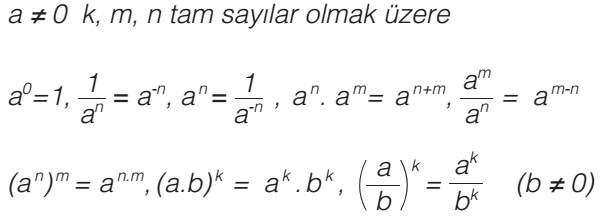 EYLÜL EKİM27-015M. 8.1. SAYILAR VE İŞLEMLERM.8.1.2. Üslü İfadelerM.8.1.2.3. Sayıların ondalık gösterimlerini 10’un tam sayı kuvvetlerini kullanarak çözümler.M.8.1.2.4. Verilen bir sayıyı 10’un farklı tam sayı kuvvetlerini kullanarak ifade eder.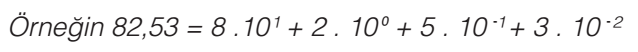 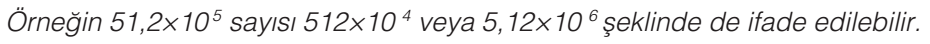 EKİM04-085M. 8.1. SAYILAR VE İŞLEMLERM.8.1.2. Üslü İfadelerM.8.1.2.5. Çok büyük ve çok küçük sayıları bilimsel gösterimle ifade eder ve karşılaştırır.|a| , 1 veya 1’den büyük, 10’dan küçük bir gerçek sayı ve n bir tam sayı olmak üzere   gösterimi “bilimsel gösterim”dir. a’nın pozitif olduğu durumlarla sınırlı kalınır.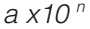 EKİM11-155M. 8.1. SAYILAR VE İŞLEMLERM.8.1.3. Kareköklü İfadelerM.8.1.3.1. Tam kare pozitif tam sayılarla bu sayıların karekökleri arasındaki ilişkiyi belirler.M.8.1.3.2. Tam kare olmayan kareköklü bir sayının hangi iki doğal sayı arasında olduğunu belirler.Kare modelleri kullanılarak alanla kenar arasındaki ilişkiden yararlanılarak bir sayıyla karekökü arasındaki ilişki ele alınabilir.Örneğin    sayısının 5 ile 6 sayıları arasında bulunduğunu ve 6’ya daha yakın olduğunu belirlemeye 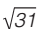 yönelik çalışmalar yapılır.EKİM18-225M. 8.1. SAYILAR VE İŞLEMLERM.8.1.3. Kareköklü İfadelerM.8.1.3.3. Kareköklü bir ifadeyi   şeklinde yazar ve şeklindeki ifadede katsayıyı kök içine alır.M.8.1.3.4. Kareköklü ifadelerde çarpma ve bölme işlemlerini yapar.Paydasında   gibi birden fazla terim bulunan ifadelerle işlemlere girilmez.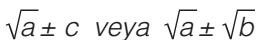 EKİM25-295M. 8.1. SAYILAR VE İŞLEMLERM.8.1.3. Kareköklü İfadelerM.8.1.3.5. Kareköklü ifadelerde toplama ve çıkarma işlemlerini yapar.M.8.1.3.6. Kareköklü bir ifade ile çarpıldığında, sonucu bir doğal sayı yapan çarpanlara örnek verir.Paydasında   gibi birden fazla terim bulunan ifadelerle işlemlere girilmez.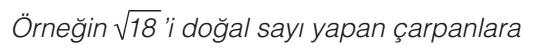 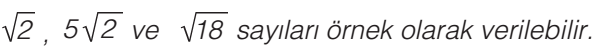 Cumhuriyet BayramıKASIM01-055M. 8.1. SAYILAR VE İŞLEMLERM.8.1.3. Kareköklü İfadelerM.8.1.3.7. Ondalık ifadelerin kareköklerini belirler. Kesir olarak ifade edildiğinde payı ve paydası tam kare olan ondalık gösterimlerin kareköklerini bulmaya yönelik çalışmalara yer verilir.Kızılay HaftasıKASIM08-125M. 8.1. SAYILAR VE İŞLEMLERM.8.1.3. Kareköklü İfadelerM.8.1.3.8. Gerçek sayıları tanır, rasyonel ve irrasyonel sayılarla ilişkilendirir.Tam kare olmayan sayıların kareköklerinin rasyonel sayı olarak belirtilemediğine (iki tam sayının oranı şeklinde yazılamadığına) dikkat çekilir. π sayısı bir irrasyonel sayı olarak tanıtılır. İrrasyonel sayı olmasına rağmen  işlemlerde  kolaylık  sağlaması  açısından  π  sayısı  yerine  3;  3,14  veya  22/7  de  alınabileceği vurgulanır.Atatürk HaftasıARA TATİL (15-19 KASIM)ARA TATİL (15-19 KASIM)ARA TATİL (15-19 KASIM)ARA TATİL (15-19 KASIM)ARA TATİL (15-19 KASIM)ARA TATİL (15-19 KASIM)ARA TATİL (15-19 KASIM)ARA TATİL (15-19 KASIM)KASIM22-265M.8.4. VERİ İŞLEMEM.8.4.1. Veri AnaliziM.8.4.1.1. En fazla üç veri grubuna ait çizgi ve sütun grafiklerini yorumlar.Öğretmenler GünüKASIMARALIK29-035M.8.4. VERİ İŞLEMEM.8.4.1. Veri AnaliziM.8.4.1.2. Verileri sütun, daire veya çizgi grafiği ile gösterir ve bu gösterimler arasında uygun olan dönüşümleri yapar.Farklı gösterimlerin birbirlerine göre üstün ve zayıf yönleri üzerinde durulur.Dünya Engelliler GünüARALIK06-105M.8.4. VERİ İŞLEME M.8.5. OLASILIKM.8.4.1. Veri Analizi M.8.5.1. Basit Olayların Olma Olasılığı(2 saat ) M.8.4.1.2. Verileri sütun, daire veya çizgi grafiği ile gösterir ve bu gösterimler arasında uygun olan dönüşümleri yapar.(3 saat ) M.8.5.1.1. Bir olaya ait olası durumları belirler.Farklı gösterimlerin birbirlerine göre üstün ve zayıf yönleri üzerinde durulur.Örneğin 3 kırmızı, 5 mavi renkli topun bulunduğu bir torbadan top çekilmesi olayı ile ilgili olası durumların sayısının 8 olduğu ifade edilir . Birden fazla olayın olası durumları ele alınmaz.ARALIK13-175M.8.5. OLASILIKM.8.5.1. Basit Olayların Olma OlasılığıM.8.5.1.2. “Daha fazla”, “eşit”, “daha az” olasılıklı olayları ayırt eder, örnek verir.M.8.5.1.3. Eşit şansa sahip olan olaylarda her bir çıktının olasılık değerinin eşit olduğunu ve bu değerin 1/n olduğunu açıklar.Olasılığı hesaplamayı gerektirmeyen sezgisel durumlar ele alınır. Örneğin bir okuldaki tüm öğretmen ve öğrencilerin isimlerinin yazılı olduğu bir listeden rastgele çekilen bir ismin öğrenciye ait olma olasılığının daha fazla olduğu, 15’i erkek öğrenci ve 15’i kız öğrenci olan bir sınıftan rastgele seçilen birinin kız öğrenci olma olasılığı ile erkek öğrenci olma olasılığının eşit olduğunu belirten çalışmalar yapılır.a) Kazanım ifadesindeki n, olası durum sayısını temsil etmektedir.b) Eşit şansa sahip olan ve olmayan olayları ayırt etmeye yönelik çalışmalara yer verilir. c) Olasılığın bir olayın olma şansına (olabilirliğine) ilişkin bir ölçüm olduğu vurgulanır.ARALIK20-245M.8.5. OLASILIKM.8.2. CEBİRM.8.5.1. Basit Olayların Olma Olasılığı M.8.2.1. Cebirsel İfadeler ve Özdeşlikler(2 saat ) M.8.5.1.4. Olasılık değerinin 0 ile 1 arasında (0 ve 1 dâhil) olduğunu anlar.(2 saat ) M.8.5.1.5. Basit bir olayın olma olasılığını hesaplar.(1 Saat) M.8.2.1.1. Basit cebirsel ifadeleri anlar ve farklı biçimlerde yazar.a) İmkânsız olay ve kesin olayın olasılık değerleri vurgulanır.b) Bir olayın olma olasılığı ile olmama olasılığının toplamının 1 olduğu fark ettirilir.a) Zar atıldığında tek sayı gelmesi gibi örnekler verilir.b) Ayrık olan ve olmayan, bağımlı ve bağımsız olayların olasılığına girilmez.c) Birden fazla olayın olma olasılığı ele alınmaz.a) Terim, katsayı ve değişkenin anlamları üzerinde durulur. Sabit terimin de bir katsayı olduğu vurgulanır. ARALIK27-315M.8.2. CEBİRM.8.2.1. Cebirsel İfadeler ve ÖzdeşliklerM.8.2.1.1. Basit cebirsel ifadeleri anlar ve farklı biçimlerde yazar.b) x+5, 3x, x², -6y², a².b, 2a+2b gibi temel cebirsel ifadeler üzerinde durulur.Yılbaşı TatiliOCAK03-075M.8.2. CEBİRM.8.2.1. Cebirsel İfadeler ve ÖzdeşliklerM.8.2.1.2. Cebirsel ifadelerin çarpımını yapar.M.8.2.1.3. Özdeşlikleri modellerle açıklar.a) y(3y-2), (2x+3)(5x-1) gibi işlemler üzerinde durulur.b) Cebirsel ifadelerdeki katsayılar tam sayılardan seçilir.c) Cebirsel ifadelerle çarpma işlemini modellerle yapmaya yönelik çalışmalara yer verilir.a) (a ± b)² = a² ± 2ab + b² ve a² - b² = (a-b)(a+b) özdeşlikleriyle sınırlı kalınır.b) Özdeşliklerdeki katsayılar tam sayılardan seçilir.OCAK10-145M.8.2. CEBİRM.8.2.1. Cebirsel İfadeler ve ÖzdeşliklerM.8.2.2. Doğrusal Denklemler(4 saat ) M.8.2.1.4. Cebirsel ifadeleri çarpanlara ayırır.(1 saat) M.8.2.2.1. Birinci dereceden bir bilinmeyenli denklemleri çözer.a) Ortak çarpan parantezine alma ile iki kare farkı ve a² ± 2ab + b² biçimindeki tam kare ifadelerin çarpanlara ayırma işlemleri ele alınır. b) Cebirsel ifadelerdeki katsayılar ve kökleri tam sayılar içinde kalacak biçimde seçilir.c) Gruplandırarak çarpanlarına ayırma yöntemine girilmez.ç) Tam kare olmayan ikinci dereceden ifadelerin çarpanlara ayrılma işlemlerine girilmez.Bu sınıf düzeyinde katsayıları rasyonel sayı olan denklemlere yer verilir.OCAK17-215M.8.2. CEBİRM.8.2.2. Doğrusal DenklemlerM.8.2.2.1. Birinci dereceden bir bilinmeyenli denklemleri çözer.Bu sınıf düzeyinde katsayıları rasyonel sayı olan denklemlere yer verilir.YARIYIL TATİLİ (24 OCAK – 4 ŞUBAT)YARIYIL TATİLİ (24 OCAK – 4 ŞUBAT)YARIYIL TATİLİ (24 OCAK – 4 ŞUBAT)YARIYIL TATİLİ (24 OCAK – 4 ŞUBAT)YARIYIL TATİLİ (24 OCAK – 4 ŞUBAT)YARIYIL TATİLİ (24 OCAK – 4 ŞUBAT)YARIYIL TATİLİ (24 OCAK – 4 ŞUBAT)YARIYIL TATİLİ (24 OCAK – 4 ŞUBAT)ŞUBAT07-115M.8.2. CEBİRM.8.2.2. Doğrusal DenklemlerM.8.2.2.2. Koordinat sistemini özellikleriyle tanır ve sıralı ikilileri gösterir.Koordinat sistemi üzerinde yer belirlemeyle gerçek hayat durumlarını ilişkilendirmeye yönelik çalışmalara yer verilir.2. Yarıyıl BaşlangıcıŞUBAT14-185M.8.2. CEBİRM.8.2.2. Doğrusal DenklemlerM.8.2.2.3. Aralarında doğrusal ilişki bulunan iki değişkenden birinin diğerine bağlı olarak nasıl değiştiğini tablo ve denklem ile ifade eder.a) Tablo ile yapılan gösterimlerde sıralı ikililer biçiminde ifadelere de yer verilir.b) İki değişkenden birinin değerinin, diğer değişkenin aldığı değere göre nasıl değiştiği ve bu durumda hangisinin bağımlı hangisinin bağımsız değişken olduğu incelenir.ŞUBAT21-255M.8.2. CEBİRM.8.2.2. Doğrusal DenklemlerM.8.2.2.4. Doğrusal denklemlerin grafiğini çizer.Doğrunun eksenleri hangi noktalarda kestiği, eksenlere paralelliği, orijinden geçip geçmediği durumlar ele alınır.ŞUBATMART28-045M.8.2. CEBİRM.8.2.2. Doğrusal DenklemlerM.8.2.2.5. Doğrusal ilişki içeren gerçek hayat durumlarına ait denklem, tablo ve grafiği oluşturur ve yorumlar.Doğrunun  grafiği  yorumlanırken  doğru  üzerindeki  noktaların  x  ve  y  koordinatları  arasındaki  ilişki, eksenleri hangi noktalarda kestiği, orijinden geçip geçmediği, eksenlere paralelliği durumları ele alınır.MART07-115M.8.2. CEBİRM.8.2.2. Doğrusal DenklemlerM.8.2.3. Eşitsizlikler(4 saat ) M.8.2.2.6. Doğrunun eğimini modellerle açıklar, doğrusal denklemleri ve grafiklerini eğimle ilişkilendirir.(1 saat) M.8.2.3.1. Birinci dereceden bir bilinmeyenli eşitsizlik içeren günlük hayat durumlarına uygun matematik cümleleri yazar.a) Eğimin işaretinin ve büyüklüğünün anlamı üzerinde durulur. b) Günlük hayatla ilişkili modellemelerde eğimin dikey uzunluğun yatay uzunluğa oranı olduğu dikkate alınarak işareti üzerinde durulmaz.c) Gerektiğinde uygun bilgi ve iletişim teknolojilerinden yararlanılır.Örneğin  “Anaokuluna  en  az  3  yaşında  olan  çocuklar  kabul  ediliyor.”ifadesinde  çocukların  yaşı  x  ile temsil edildiğinde, eşitsizlik x ≥ 3 olarak belirtilebilir.İstiklâl Marşı’nın Kabulü ve Mehmet Akif Ersoy’u Anma GünüMART14-185M.8.2. CEBİRM.8.2.3. EşitsizliklerM.8.2.3.1. Birinci dereceden bir bilinmeyenli eşitsizlik içeren günlük hayat durumlarına uygun matematik cümleleri yazar.M.8.2.3.2. Birinci dereceden bir bilinmeyenli eşitsizlikleri sayı doğrusunda gösterir. Örneğin  “Anaokuluna  en  az  3  yaşında  olan  çocuklar  kabul  ediliyor.”ifadesinde  çocukların  yaşı  x  ile temsil edildiğinde, eşitsizlik x ≥ 3 olarak belirtilebilir.x ≥ -1, -3 ≤ t < 7, a < 1 gibi durumlar inceletilir.Çanakkale Zaferi ve Şehitleri Anma GünüMART21-255M.8.2. CEBİRM.8.3. GEOMETRİ VE ÖLÇMEM.8.2.3. EşitsizliklerM.8.3.1. Üçgenler(4 saat ) M.8.2.3.3. Birinci dereceden bir bilinmeyenli eşitsizlikleri çözer.(1 saat) M.8.3.1.1. Üçgende kenarortay, açıortay ve yüksekliği inşa eder.a) En çok iki işlem gerektiren eşitsizlikler seçilir.b) Eşitsizliğin her iki tarafı negatif bir sayı ile çarpılır veya bölünürse eşitsizliğin yön değiştireceğinin fark edilmesine yönelik çalışmalara yer verilir.a) Kâğıtları katlayarak, keserek veya kareli kâğıt üzerinde çizim yaparak üçgenin elemanlarını oluşturmaya yönelik çalışmalara yer verilir.MARTNİSAN28-015M.8.3. GEOMETRİ VE ÖLÇMEM.8.3.1. ÜçgenlerM.8.3.1.1. Üçgende kenarortay, açıortay ve yüksekliği inşa eder.M.8.3.1.2. Üçgenin iki kenar uzunluğunun toplamı veya farkı ile üçüncü kenarının uzunluğunu ilişkilendirir.a) Kâğıtları katlayarak, keserek veya kareli kâğıt üzerinde çizim yaparak üçgenin elemanlarını oluşturmaya yönelik çalışmalara yer verilir.b) Eşkenar, ikizkenar ve dik üçgen gibi özel üçgenlerde kenarortay, açıortay ve yüksekliğin özelliklerini belirlemeye yönelik çalışmalara da yer verilir.a) Somut modeller kullanılarak yapılacak etkinliklere yer verilebilir. b) Uygun bilgisayar yazılımları ile üçgen eşitsizliğini anlamaya yönelik çalışmalara yer verilebilir.NİSAN04-085M.8.3. GEOMETRİ VE ÖLÇMEM.8.3.1. ÜçgenlerM.8.3.1.3. Üçgenin kenar uzunlukları ile bu kenarların karşısındaki açıların ölçülerini ilişkilendirir.ARA TATİL (11-15 NİSAN)ARA TATİL (11-15 NİSAN)ARA TATİL (11-15 NİSAN)ARA TATİL (11-15 NİSAN)ARA TATİL (11-15 NİSAN)ARA TATİL (11-15 NİSAN)ARA TATİL (11-15 NİSAN)ARA TATİL (11-15 NİSAN)NİSAN18-225M.8.3. GEOMETRİ VE ÖLÇMEM.8.3.1. ÜçgenlerM.8.3.1.4. Yeterli sayıda elemanının ölçüleri verilen bir üçgeni çizer.M.8.3.1.5. Pisagor bağıntısını oluşturur, ilgili problemleri çözer.a) (1) Üç kenarının uzunluğu, (2) bir kenarının uzunluğu ile iki açısının ölçüsü, (3) iki kenar uzunluğu ile bu kenarların arasındaki açının ölçüsü verilen üçgenlerin uygun araçlar kullanılarak çizilmesi sağlanır. b) Dinamik geometri yazılımları ile yapılacak çalışmalara yer verilebilir.23 Nisan Ulusal Egemenlik ve Çocuk BayramıNİSAN25-295M.8.3. GEOMETRİ VE ÖLÇMEM.8.3.1. Üçgenler M.8.3.3. Eşlik ve Benzerlik(2 saat) M.8.3.1.5. Pisagor bağıntısını oluşturur, ilgili problemleri çözer.(3 saat ) M.8.3.3.1. Eşlik ve benzerliği ilişkilendirir, eş ve benzer şekillerin kenar ve açı ilişkilerini belirler.a) Pisagor bağıntısının gerçek hayat uygulamalarına yönelik çalışmalara yer verilir.b) Koordinat düzlemi üzerinde verilen iki nokta arasındaki uzaklığı Pisagor bağıntısını kullanarak bulma çalışmalarına yer verilir. İki nokta arasındaki uzaklık formülü verilmez.c) Kenar uzunlukları verilen bir üçgenin dik üçgen olup olmadığına Pisagor bağıntısını kullanarak karar vermeye yönelik çalışmalar yapılır.a) Düzlemsel şekilleri karşılaştırarak eş olup olmadıklarını belirlemeye yönelik etkinliklere yer verilir.b) Eş çokgenlerde karşılıklı kenar uzunluklarının ve açı ölçülerinin eşit, benzer çokgenlerde ise karşılık gelen açı ölçülerinin eşit fakat kenar uzunluklarının orantılı olduğu vurgulanır. Eş çokgenlerin benzer olduğu ancak benzer çokgenlerin eş olmalarının gerekmediği vurgulanır. KKK, AKA gibi üçgenlerde eşlik ve benzerlik kuralları özel olarak verilmez.c) Somut modellerle, kareli kâğıtla veya kâğıtları katlayarak yapılacak çalışmalara yer verilir.1 Mayıs İşçi BayramıMAYIS02-06Ramazan BayramıMAYIS09-135M.8.3. GEOMETRİ VE ÖLÇMEM.8.3.3. Eşlik ve BenzerlikM.8.3.3.2. Benzer çokgenlerin benzerlik oranını belirler, bir çokgene eş ve benzer çokgenler oluşturur.a) Somut modellerle, kareli kâğıtla veya kâğıtları katlayarak yapılacak çalışmalara yer verilir. b) Gerektiğinde uygun bilgi ve iletişim teknolojilerinden yararlanılır.c) Çokgenlerde benzerlik problemlerine girilmez.MAYIS16-205M.8.3. GEOMETRİ VE ÖLÇMEM.8.3.2. Dönüşüm GeometrisiM.8.3.2.1. Nokta, doğru parçası ve diğer şekillerin öteleme sonucundaki görüntülerini çizer.M.8.3.2.2. Nokta, doğru parçası ve diğer şekillerin yansıma sonucu oluşan görüntüsünü oluşturur.a) Kareli veya noktalı kâğıt, koordinat sistemi üzerinde çalışmalar yapılır.b) Dinamik geometri yazılımları ile yapılacak çalışmalara da yer verilebilir .c) Ötelemede şekil üzerindeki her bir noktanın aynı yönde hareket ettiği ve şekil ile görüntüsünün eş olduğu fark ettirilir.a) Kareli veya noktalı kâğıt, koordinat sistemi üzerinde çalışmalar yapılır. b) Dinamik geometri yazılımları ile yapılacak çalışmalara da yer verilebilir.c) Yansımada şekil ile görüntüsü üzerinde birbirlerine karşılık gelen noktaların simetri doğrusuna dik ve aralarındaki uzaklıkların eşit olduğu bu nedenle şekil ile görüntüsünün eş olduğu fark ettirilir.ç) Simetri doğrularının üzerinde olan şekillerle de çalışmalar yapılır.19 Mayıs Atatürk’ü Anma Gençlik ve Spor BayramıMAYIS23-275M.8.3. GEOMETRİ VE ÖLÇMEM.8.3.2. Dönüşüm GeometrisiM.8.3.2.3. Çokgenlerin öteleme ve yansımalar sonucunda ortaya çıkan görüntüsünü oluşturur.a) En çok iki ardışık öteleme veya yansımaya yer verilir. b) Desen,  motif  ve  benzeri  görsellerde  öteleme  veya  yansıma  dönüşümlerini  belirlemeye  yönelik çalışmalara yer verilir.c) Geleneksel sanatlarımızdan (çini, seramik, dokuma vb.) örnekler de dikkate alınır.MAYISHAZİRAN30-035M.8.3. GEOMETRİ VE ÖLÇMEM.8.3.4. Geometrik CisimlerM.8.3.4.1. Dik prizmaları tanır, temel elemanlarını belirler, inşa eder ve açınımını çizer.M.8.3.4.2. Dik dairesel silindirin temel elemanlarını belirler, inşa eder ve açınımını çizer.a) Somut modellerle çalışmalara yer verilir. b) Bilgi ve iletişim teknolojilerinden yararlanılabilir.HAZİRAN06-105M.8.3. GEOMETRİ VE ÖLÇMEM.8.3.4. Geometrik CisimlerM.8.3.4.3. Dik dairesel silindirin yüzey alanı bağıntısını oluşturur, ilgili problemleri çözer.M.8.3.4.4. Dik dairesel silindirin hacim bağıntısını oluşturur; ilgili problemleri çözer.a) Somut modellerle çalışmalara yer verilir. b) Bilgi ve iletişim teknolojilerinden yararlanılabilir.HAZİRAN13-175M.8.3. GEOMETRİ VE ÖLÇMEM.8.3.4. Geometrik CisimlerM.8.3.4.5. Dik piramidi tanır, temel elemanlarını belirler, inşa eder ve açınımını çizer.M.8.3.4.6. Dik koniyi tanır, temel elemanlarını belirler, inşa eder ve açınımını çizer.a) Somut modellerle çalışmalara yer verilir. b) Bilgi ve iletişim teknolojilerinden yararlanılabilir.c) Dik dairesel silindirin hacmini tahmin etmeye yönelik çalışmalara yer verilir.ç) Dik dairesel silindirin hacim bağıntısını dik prizmanın hacim bağıntısı ile ilişkilendirmeye yönelik çalışmalara yer verilir.Ders Yılı Sonu